Attachment 4f.  Exposure Measurement FormField Air Samples(mark collection locations on field chart)Field Wipe Samples(mark collection locations on field chart)Field Dust Samples(mark collection locations on field chart)Sample Collection Locations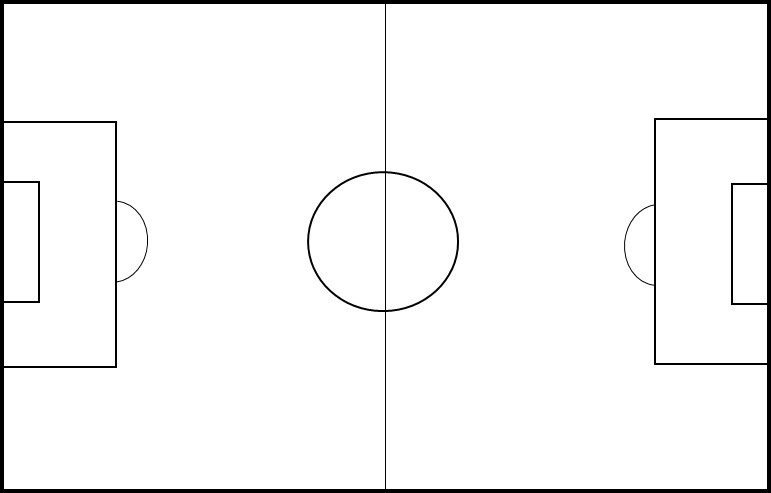 NOTE:  Use one form for each participant if multiple participants are part of a sampling eventPersonal Air Sample – VOCsDermal Dosimeter Samples - SVOCsDermal Dosimeter Samples - MetalsUrine Samples Blood Samples Sample TypeField Location ASample CollectedField Location BSample CollectedBackground LocationSample CollectedVOC SampleYes          NoYes          NoYes          NoSVOC SampleYes          NoYes          NoYes          NoParticle SampleYes          NoYes          NoYes          NoSample TypeField Location ASample CollectedField Location BSample CollectedField Location CSample CollectedSVOC Sample AYes          NoYes          NoYes          NoSVOC Sample BYes          NoYes          NoYes          NoMetals SampleYes          NoYes          NoYes          NoSample TypeField Location ASample CollectedField Location BSample CollectedField Location CSample CollectedSVOC SampleYes          NoYes          NoYes          NoMetals SampleYes          NoYes          NoYes          NoParticles SampleYes          NoYes          NoYes          NoSample TypeSample CollectedPersonalYes          NoSample Type                        Sample CollectedLocation 1 – HandYes          NoLocation 2 – Arm Yes          NoLocation 3 - LegYes          NoSample Type                                     Sample CollectedLocation 1 – Hand Yes          NoLocation 2 – ArmYes          NoLocation 3 - LegYes          NoSample TypeSample CollectedPre-ActivityYes          NoPost-ActivityYes          NoSample TypeTube 1 CollectedTube 2 CollectedPre-ActivityYes          NoYes          NoPost-ActivityYes          NoYes          No